European Union Aviation Safety Agency	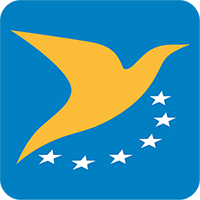 Competent authority: European Union Aviation Safety Agency (EASA)1.Organisation name:2.Approval Number relevant to the item (1):3.First Name/SurnameEmail addressTelephoneMr/Mrs:Email:Tel:Mr/Mrs:Email:Tel:4.Details of Management Personnel required to be accepted as specified in: Part-145 Part-CAMO4.Details of Management Personnel required to be accepted as specified in: Part-147 Part-CAO5.Position for the EASA approval:6.Title within the Organisation:7.Qualifications relevant to the position:8.Work experience relevant to the position:9.Date:10.Signature:ItemSubjectInformation needed to EASANote1Organisation nameEnter the Organisation name2Approval number relevant to the item (1)Enter the EASA approval numberFor initial applications it is intended the provisional approval number issued by EASA which is in “pending” status 3First Name/SurnameEmail addressTelephoneEnter the following information of the person proposed to hold the position identified in item (5):First Name/ SurnameEmail addressContact telephone numberTitle means any personal title (ex. Mr, Mrs, Ms, Dr., etc.)Resume missing the email address / telephone number is not acceptable.4Details of Management Personnel required to acceptedSelect the applicable Regulation by ticking the relevant box (e.g. Part-145, Part-147, Part-CAMO, etc.)5Position for the EASA approvalEnter the position for which the person indicated in item (3) is proposed. One of the following position can be selected:Base Maintenance ManagerLine Maintenance ManagerWorkshop ManagerMaintenance ManagerCompliance Monitoring ManagerSafety ManagerOutsourcing ManagerProcurement ManagerOccurrence Reporting ManagerTechnical Services ManagerLogistic ManagerTraining ManagerFor standardization purposes, a predefined list of positions is given in the EASA Oversight Software and only one may be selected. The EASA Part-145 responsibilities associated to those standard positions are flexible and have to be established in the MOE. In case a nominated person holds a role which covers more than one of the predefined positions (e.g. Logistic Manager and Outsourcing Manager and Production Planning Manager, etc.), the organisation can select either:the preferred position between the ones available, subject to clearly defining in the MOE all the Part-145 responsibilities associated to that position, or;Fill one Résumé for each different position hold.6Title within the OrganisationEnter the effective title of the person indicated in item (3) which is in use within the organisation. This box can be left blank if the title is the same as already indicated in block (5)This block allows to associate a person to one of the predefined positions indicated in block (5) and also providing the actual title in use within the organisation. For example, for the block (5) position of “Compliance Monitoring Manager” the actual title within the organisation may be “Director Quality Compliance” 7Qualifications relevant to the positionEnter the qualifications hold by the person indicated in item (3) which are relevant to the item (5) position.Refer to WI.CAO.00115 “Management Personnel”, table in paragraph 3.1 column “Knowledge”, for the minimum qualification requirements that apply to the position identified in item (3) and evidences to be provided. For any other nominated person not listed in column “Management personnel”  (e.g. Logistic Manager, etc.) the minimum qualifications identified in grey blocks apply.Note: having this block only making reference to an attached document (e.g. CV, etc.) without entering the minimum qualification relevant to the position is not acceptable. In order to provide the evidences associated to the declared qualifications:Attach the relevant evidence to the Résumé (ex. Aircraft type training courses, training certificates, etc.)orAttach a printout issued by the organization internal training system, dated & signed by the person indicated in item (3)  8Work experience relevant to the item positionList the work experiences of the person indicated in item (3) which are relevant to the item (5) position in the following format:period from/to- Position covered- company/organisation Refer to WI.CAO.00115 “Management Personnel”, table in paragraph 3.1, column “background and experience” for the minimum requirements that apply to the position identified in item (5) and evidences to be provided. For any other nominated person not listed in column “Management personnel”  (e.g. Logistic Manager, etc.) the minimum work experience  identified in grey blocks applyNote: having this block only making reference to an attached document (e.g. CV, etc.) without entering the minimum work experience relevant to the position is not acceptable.n/aDateEnter the date in which the Résumé is signed by the person indicated in item (3)n/aSignatureEnter the signature of the person indicated in item (3)The Résumé must be signed by the proposed person himself/herself. 